Wellspring Academy Trust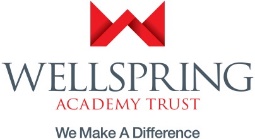 Job Description Post Title:  Finance Officer Reporting to: Trust Finance OfficerSalary: £26,010 to £31,212 dependent on qualifications and experiencePurpose of the PostThe role involves supporting the Trust Finance Officer, reconciling the Trusts balance sheet accounts, and undertaking maintenance of the Trust’s financial accounting system, supporting the processing function and assisting in budget monitoring duties. ResponsibilitiesThe post holder will have responsibility for:Maintenance of Balance Sheet control accounts and monthly reconciliationsPreparation of VAT returnsYear-end preparation and supportCollating and reporting financial KPIsMaintenance of the Finance SystemPosting and reconciliation of Payroll accounts. Support the budget monitoring of Business Units within the TrustSupport in preparation for year end and financial auditsSupport in submission of financial returns Contributing to the continued high-quality support The Trust provides to its academies and business unitsStandard Duties in all Trust Job DescriptionsShow a commitment to diversity, equal opportunities and anti-discriminatory practicesShow a commitment to ensuring that children and young people learn in a safe environment.Participate in relevant and appropriate training and development as required.Method of WorkingWellspring Academy Trust expects all staff to work effectively and co-operatively as part of a team, delivering high quality support. This requires dealing with people politely and tactfully, and in accordance with the Trust guidelines, policies and procedures. Wellspring team members are expected to respect confidentiality and safeguarding practices at all times.Public RelationsConsiderable importance is attached to the public relations aspect of our work. Members of the team must project a positive image of the trust at all times and through all activity.DBS CertificateWellspring Academy Trust takes its duty to safeguard the young people with which it works seriously. All team members are required to undertake a Disclosure and Barring Service (DBS) check.Wellspring Academy Trust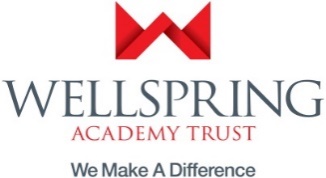 Finance Officer (Central System) Person SpecificationSectionInformationEssential / DesirableHow IdentifiedEducation and TrainingFormal qualifications andrelevant trainingPart Qualified Accountant or equivalent DApplication FormInterview Task Documentary EvidenceReferencesFormal qualifications andrelevant trainingAAT Qualified or equivalent EApplication FormInterview Task Documentary EvidenceReferencesFormal qualifications andrelevant trainingSix GCSE passes including English and Maths (Grade C or above) or equivalent level 2 qualificationEApplication FormInterview Task Documentary EvidenceReferencesExperienceAbility to undertake duties of the postA minimum of three years’ experience in an accountancy/finance officeEApplication FormInterviewInterview TaskAbility to undertake duties of the postExperience providing excellent customer serviceEApplication FormInterviewInterview TaskAbility to undertake duties of the postExperience in reconciling control accountsEApplication FormInterviewInterview TaskAbility to undertake duties of the postExperience in preparing management accounts (accruals basis accounting, and processing month end journals)EApplication FormInterviewInterview TaskAbility to undertake duties of the postExperience maintaining an accounts system and processing day-to-day transactionsEApplication FormInterviewInterview TaskGeneral and Specialist KnowledgeIncludes abilities and intellectApplication FormInterviewInterview TaskIncludes abilities and intellectA good level of computer literacy, including being an expert with Microsoft Office software, especially ExcelEApplication FormInterviewInterview TaskIncludes abilities and intellectFull UK Driving License and own vehicleDApplication FormInterviewInterview TaskPersonal Qualities Personal Qualities Personal Qualities Personal Qualities Includes any specific physical requirements of the post – (subject to the provisions of the DDA Act)Excellent communication skillsEApplication FormInterviewIncludes any specific physical requirements of the post – (subject to the provisions of the DDA Act)Proactive and forward thinkingEApplication FormInterviewIncludes any specific physical requirements of the post – (subject to the provisions of the DDA Act)Ability to work as a team member and use own initiativeAble to work with minimum supervisionEApplication FormInterviewIncludes any specific physical requirements of the post – (subject to the provisions of the DDA Act)Rigorous and methodical with the ability to manage own workload and meet deadlines. Ability to multi-task is essential as is the ability to prioritise and effectively manage large volumes of requests.EApplication FormInterviewIncludes any specific physical requirements of the post – (subject to the provisions of the DDA Act)Structured and organized, with excellent attention to detail. EApplication FormInterviewIncludes any specific physical requirements of the post – (subject to the provisions of the DDA Act)Confident in providing training, advice and support to colleaguesEApplication FormInterviewSuitability to work with children, young people and vulnerable adults Suitability to work with children, young people and vulnerable adults Suitability to work with children, young people and vulnerable adults Suitability to work with children, young people and vulnerable adults Issues relating to safeguarding and promoting the welfare of children, young people and vulnerable adultsSatisfactory DBS disclosure to work in an environment dealing with young peopleEDBS DisclosureInterviewReferencesAdditional RequirementsAdditional RequirementsAdditional RequirementsAdditional RequirementsOperate with the highest standards of personal/professional conduct and integrityEInterview Willing to work flexibly in accordance with policies and procedures to meet the operational needs of the Trust.  EInterview Willing to undertake training and continuous professional development in connection with the post.EInterview Work in accordance with the Trust’s values and behaviours.EInterview Able to undertake any travel in connection with the post. EInterview Able to demonstrate sound understanding of equality/diversity in the workplace and services provided especially in the access to delivery of the education of pupils and of own non-discriminatory practice and attitudeEInterview A commitment to safeguarding and promoting welfare for allEInterview 